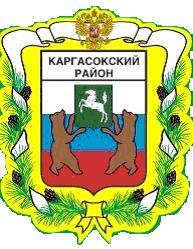 МУНИЦИПАЛЬНОЕ ОБРАЗОВАНИЕ «Каргасокский район»ТОМСКАЯ ОБЛАСТЬАДМИНИСТРАЦИЯ КАРГАСОКСКОГО РАЙОНАВ целях профилактики распространения контрафактной алкогольной и спиртосодержащей продукции на территории Каргасокского района, во исполнение решения Совета безопасности при Губернаторе Томской области от 18 февраля 2016 г № 1, 1. Утвердить состав межведомственной рабочей группы  по профилактике распространения контрафактной алкогольной и спиртосодержащей продукции на территории Каргасокского района согласно приложению № 1 к настоящему распоряжению.2.Утвердить Положение о межведомственной рабочей группе по профилактике распространения контрафактной алкогольной и спиртосодержащей продукции на территории Каргасокского района согласно приложению  № 2 к настоящему распоряжению.3 Настоящее распоряжение вступает в силу со дня, следующего за днем официального опубликования, и действует до 31.12.2016 года (включительно).Главы Каргасокского района                                                            А.П.АщеуловУТВЕРЖДЕНраспоряжением Администрации Каргасокского района от 28.07.2016. № 378Приложение № 1СОСТАВмежведомственной рабочей группы  по профилактике распространения контрафактной алкогольной и спиртосодержащей продукции на территории Каргасокского районаБударина Н.Н. – заместитель Главы Каргасокского района по экономике– руководитель группы;Микитич Ю.Н. – заместитель Главы Каргасокского района, управляющий делами;Филюк К.В. – начальник отдела участковых уполномоченных и по делам несовершеннолетних ОМВД России по Каргасокскому району– заместитель руководителя группы (по согласованию);Азарёнок И.В. – ведущий специалист - секретарь административной комиссии отдела правовой и кадровой работы Администрации Каргасокского района;Котлягин Д.Л. – главный специалист по спорту и молодежной политике Администрации Каргасокского района;Рублёва В.А. – начальник отдела экономики и социального развития Администрации Каргасокского района;Иванов Д.А. – ведущий специалист по потребительскому рынку отдела экономики и социального развития Администрации Каргасокского района – секретарь группы;Медведь Е.В. – начальник Территориального отдела Управления Федеральной службы по надзору в сфере защиты прав потребителей и благополучия человека по Томской области в Каргасокском районе (по согласованию);Белоногов А.А. - Глава Каргасокского сельского поселения (по согласованию);Щепёткин С.А. - командир народной дружины Каргасокского сельского поселения (по согласованию);Новосельцев В.Н. - ведущий специалист-юрист по работе с сельскими поселениями отдела правовой и кадровой работы Администрации Каргасокского района.УТВЕРЖДЕНОраспоряжением АдминистрацииКаргасокского района от  28.07.2016 № 378Приложение № 2Положение о межведомственной рабочей группы  по профилактике распространения контрафактной алкогольной и спиртосодержащей продукции на территории Каргасокского района1. Межведомственная рабочая группа по профилактике распространения контрафактной алкогольной и спиртосодержащей продукции на территории Каргасокского района (далее - межведомственная рабочая группа) является совещательным и координационным органом, образованным для обеспечения согласованных действий органов исполнительной власти, территориальных органов федеральных органов исполнительной власти, органов местного самоуправления, общественных и некоммерческих организаций (объединений) по защите потребительского рынка Каргасокского района от некачественной, фальсифицированной алкогольной продукции, способной причинить вред жизни и здоровью потребителя, а также анализа информации и выработки соответствующих решений в этой области. 2.Межведомственная рабочая группа в своей деятельности руководствуется Конституцией Российской Федерации, федеральными законами, Указом Президента Российской Федерации от 11 декабря 2010 г. № 1535 «О дополнительных мерах по обеспечению правопорядка», настоящим Положением. 3.Основной задачей межведомственной рабочей группы является координация деятельности органов исполнительной власти, территориальных органов федеральных органов исполнительной власти, органов местного самоуправления, общественных и некоммерческих организаций (объединений) по вопросам: 3.1. мониторинга ситуации на алкогольном рынке; 3.2. противодействия незаконному обороту алкогольной и спиртосодержащей продукции, ввозимой на территорию Каргасокского района; 3.3. организации эффективного взаимодействия заинтересованных органов исполнительной власти, территориальных органов федеральных органов исполнительной власти и органов местного самоуправления по выявлению и пресечению незаконно произведенной, фальсифицированной алкогольной продукции; 3.4. расширения информационной работы среди торговых предприятий по вопросам пресечения незаконного оборота алкогольной продукции; 3.5. реализации нормативных правовых актов Российской Федерации в сфере государственного регулирования производства и оборота этилового спирта, алкогольной и спиртосодержащей продукции, ограничении потребления (распития) алкогольной продукции. 4. Межведомственная рабочая группа в целях реализации возложенной на нее задачи рассматривает: 4.1. информацию о ситуации на алкогольном рынке; 4.2. возможность применения мер, направленных на противодействие незаконному производству и обороту алкогольной продукции на территории Каргасокского района; 4.3. предложения по расширению информационной работы по вопросам пресечения незаконного оборота алкогольной продукции; 4.4. приоритетные направления, требующие совместные действия всех структур и направленные для решения задач по пресечению незаконного оборота алкогольной продукции; 5. Межведомственная рабочая группа имеет право: 5.1. запрашивать в установленном порядке у органов исполнительной власти, территориальных органов федеральных органов исполнительной власти и органов местного самоуправления материалы и информацию по вопросам, относящимся к компетенции межведомственной рабочей группы; 	5.2. составлять график (план) проведения выездов по мониторингу ситуации на алкогольном рынке, выявлению и пресечению реализации контрафактного алкоголя на территории Каргасокского района; 	5.3. заслушивать на заседаниях руководителей торговых предприятий и субъектов предпринимательства по вопросам, несоблюдения алкогольного законодательства; 	5.4. привлекать в установленном порядке представителей заинтересованных органов исполнительной власти, федеральных контролирующих органов, органов местного самоуправления, общественных и некоммерческих организаций (объединений), представителей субъектов предпринимательства; 	5.5. проводить разъяснительную работу по вопросу государственного регулирования оборота алкогольной продукции среди предпринимателей и организаций, осуществляющих реализацию алкогольной продукции; 	5.6. своевременно рассматривать устные и письменные обращения граждан по вопросам незаконного оборота алкогольной продукции, принятия по ним решений и направление ответов в установленный срок.	6. Состав межведомственной рабочей группы утверждается главой Каргасокского района. Заседания межведомственной рабочей группы проводятся по мере необходимости, но не реже одного раза в квартал. Заседание межведомственной рабочей группы считается правомочным, если в нем принимают участие более половины ее членов. Член межведомственной рабочей группы в случае его отсутствия на заседании имеет право изложить свое мнение по рассматриваемым вопросам в письменной форме. По решению председателя межведомственной рабочей группы по отдельным вопросам, относящимся к компетенции межведомственной рабочей группы, могут проводиться выездные заседания межведомственной рабочей группы в сельские поселения Каргасокского района. 	7. Решения принимаются большинством голосов присутствующих членов межведомственной рабочей группы и оформляются протоколом заседания, который подписывает председательствующий на заседании. При равенстве голосов членов межведомственной рабочей группы голос председательствующего на заседании является решающим.РАСПОРЯЖЕНИЕРАСПОРЯЖЕНИЕРАСПОРЯЖЕНИЕ28.07.2016№ 378 с. Каргасокс. КаргасокО создании межведомственной рабочей группы по профилактике распространения контрафактной алкогольной и спиртосодержащей продукции на территории Каргасокского районаИ.В. Азарёнок 22297